Học kỳ mùa thu 2017Thông tin tuyển sinh sinh viên quốc tế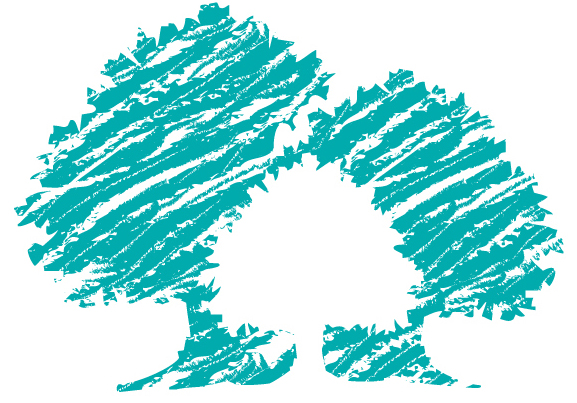 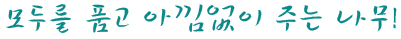 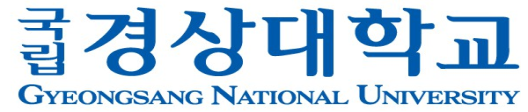 Tất cả các hồ sơ nộp phải là bản chính. Tuy nhiên, nếu không thể gửi bản chính, thì phải xuất trình bản chính để xác nhận.Nếu hồ sơ yêu cầu không nộp đầy đủ và lệ phí không được thanh toán thì thí sinh không được chấp nhận. Đối với những thí sinh đã nộp giấy chứng nhận tốt nghiệp trung học phổ thông hoặc cao đẳng, giấy chứng nhận là sinh viên trường cao đẳng (chỉ áp dụng cho học sinh chuyển trường) khi tham gia khóa học tiếng Hàn ở GNU  thì những hồ sơ đã nộp khi đăng kí khóa học tiếng Hàn không cần nộp lại khi ứng tuyển lên đại học. (Tuy nhiên, tất cả các hồ sơ phải được hoàn thành và chuẩn bị trước khi kỳ tuyển sinh kết thúc.)Quá trình kiểm duyệt và ra quyết định sẽ không được công khai và tất cả các tài liệu đã nộp sẽ không được trả lại. (Ngay cả khi không được chấp nhận, sinh viên không thể yêu cầu gửi trả lại các tài liệu liên quan.)Trong thời gian tuyển sinh, thí sinh ứng tuyển nên cung cấp số điện thoại có thể liên lạc khi cần thiết. Thí sinh ứng tuyển sẽ chịu trách nhiệm khi không liên lạc đươc do thay đổi số điện thoại liên lạc, gián đoạn liên lạc, không xác nhận được thông tin.Những thông báo và thay đổi cũng như bổ sung liên quan đến nhập học sẽ không thông báo cá nhân. Vì vậy, vui lòng kiểm tra thường xuyên của bộ phận tuyển sinh thông qua trang web (http://publiceng.gnu.ac.kr) trong quá trình tuyển sinh.Thông tin tuyển sinh đã được dịch sang tiếng Hàn tiếng Anh, tiếng Trung, tiếng Việt, tiếng Nga, nếu có sự khác biệt trong việc giải thích thì thông tin tuyển sinh tiếng Hàn là chính xác nhấtNếu tài liệu gửi có chứa thông tin sai lệch hoặc gian lận bằng cách nào khác để nhập học, việc nhập học sẽ bị từ chối.Kết quả trúng tuyển sẽ được thông báo trên trang web GNU. Sau khi được trúng tuyển sinh viên phải đóng học phí qua ngân hàng được chỉ định đúng thời hạn.Thí sinh được nhận học từ nhiều trường Đại học phải chọn một trường duy nhất để học. Việc đăng kí nhập học nhiều trường là vi phạm quy định và kết quả nhập học của tất cả các trường sẽ bị hủyTrong trường hợp thí sinh ứng tuyển nộp bằng tốt nghiệp tạm thời thì sau khi trúng tuyển phải bổ sung bằng tốt nghiệp chính thứcSinh viên quốc tế bắt buộc phải có bảo hiểm y tế trong quá trình học tập. Nếu như đã có tham gia bảo hiểm y tế thì sau khi nhập học cần xuất trình những giấy tờ liên quan (giấy chứng nhận bảo hiểm, biên nhận, ...) Sinh viên không thể nghỉ phép trong học kỳ đầu tiên của mình ngay sau khi nhập học. (Tuy nhiên, cho phép nghỉ phép do bệnh tật, nghĩa vụ quân sự, vv) Những vấn đề khác không được liệt kê trong quy định hướng dẫn tuyển sinh sẽ dựa theo quy định tiêu chuẩn của trường đại học Gyeongsang※ Thời gian có thể thay đổi tùy thuộc vào tình hình của trường, xin vui lòng kiểm tra thông báo trên trang web (http://publiceng.gnu.ac.kr)1. Quốc tịch: Thí sinh ứng tuyển và bố mẹ đều không có quốc tịch Hàn Quốc※ Hồ sơ phải được hoàn thiện trước ngày kết thúc tuyển sinh. Nếu sinh viên mang hai quốc tịch trong đó có một quốc tịch là Hàn Quốc cũng không đủ điều kiện ứng tuyển※ Trong trường hợp bố, mẹ qua đời hoặc li hôn thì không cần phải chứng minh quốc tịch của bố, mẹ.2. Điều kiện học vấn3. Điều kiện ngôn ngữ: Cần phải đáp ứng một trong những yêu cầu: ※ Thí sinh ứng tuyển nếu không nộp các yếu cầu chứng chỉ trong thời gian nhận hồ sơ, thì có thể bổ sung hồ sơ trong thời gian xem xét kiểm tra hồ sơ.※ Thí sinh là ngừoi bản ngữ sử dụng tiếng Anh không cần phải nộp các tài liệu trên (từ Mỹ, Canada, Anh, Úc, New Zealand, Ireland, và Nam Phi).※ Thí sinh ứng tuyển chuyên ngành múa truyền thống phải đạt được những yêu cầu sau: TOPIK cấp 1 hoặc cao hơn, TOEFL(PBT300/CBT110/iBT40), IELTS3.0, TEPS300, TOEIC360, đạt được 100 điểm hặc cao hơn 200 điểm từ khóa học đào tạo tiếng Hàn tại trường Gyeongsang1.Danh sách chuyên ngành 【Tân Sinh viên và sinh viên liên thông】※ Đối với thì sinh nộp đơn vào khoa, chuyên ngành phải tuân theo các tiêu chuẩn của trường※ Chuyên ngành kiến đào tạo 5 năm. Y khoa Thú y được chia thành dự bị (2 năm) và chính quy (4 năm).※ Chỉ có thí sinh mang quốc tịch Nhật Bản mới có thể đăng kí chuyên ngành sư phạm tiếng Nhật2. Chỉ tiêu: Tùy vào từng chuyên ngành (không giới hạn)※ Những chuyên ngành hiện nay không tuyển sinh (Dược, Điều dưỡng, ngành y, mỹ thuật và sư phạm vật lý)[△: Đối với sinh viên có liên quan]Các tài liệu trên phải được sắp xếp theo thứ tự.⑬ Giấy chứng nhận số dư ngân hàng (giấy chứng nhận tài chính) phải có số dư trên 18.000 đô la được đứng tên của ngừơi nộp đơn hoặc người bảo lãnh tài chính, giấy chứng nhận chuyển tiền sang Hàn Quốc hoặc hóa đơn quy đổi ngoại tệ (Cấp sau ngày 9 tháng 3 năm 2017)※ Những sinh viên cần phải có thị thực phải gửi khoản tiền trên trước khi nhập học Nếu tên trên các tài liệu được gửi không khớp với thông tin trên chứng minh thư của người nộp đơn, sinh viên phải nộp thêm các tài liệu chứng minh rằng các tên là cùng một người.Ngoài thời hạn nộp hồ sơ yêu cầu trên, chúng tôi có thể yêu cầu thêm một số hồ sơ trong thời gian kiểm duyệt hồ sơ nếu cần thiết.1. Tiêu chí đánh giá2. Kiểm duyệt(A) Những sinh viên đủ điều kiện thông qua bước 1 (kiểm duyệt hồ sơ) sẽ chuyển sang bước 2, trong đó các khoa/ ngành sẽ chọn những sinh viên điểm đánh giá có mức trung bình 70% trở lên (B) Nguyện vọng chuyên ngành 1 sẽ được lựa chọn trước, sau đó sẽ đến nguyện vọng chuyên ngành 2 (nguyện vọng chuyên ngành 3 được chọn theo cách tương tự)◈ Phí dự tuyển: 70,000KRW•Tên ngân hàng: Nong-hyup (NH bank)•Số tài khoản: 301-0212-4832-41• Tên Chủ Tài khoản: Gyeongsang National University• Người gửi: phải cùng với tên của người nộp đơn※ Đơn sẽ không được xử lý trừ khi khoản phí được thanh toán.※ Người nộp đơn sẽ được hoàn lại 20.000₩ nếu không thông qua bước 1 (Kiểm duyệt đủ điều kiện ứng tuyển)1. Thông báo trúng tuyển (A) Ngày và thời gian: 12.07.2017 (thứ tư) 10:00 (có thể thay đổi)(B) Địa điểm: Thông báo trên trang web: (http://publiceng.gnu.ac.kr) (C) Vui lòng tham khảo cẩn thận và tuân thủ tất cả các hướng dẫn được công bố vào thời điểm thông báo trúng tuyển2. Giấy báo nhập học(A) Thời gian: giữa tháng 7 năm 2017 (B) Nơi phát hành: Văn phòng quan hệ quốc tế(C) Điện thoại: +82-55-772-02753. Thanh toán học phí (A) Thời gian: 18.07 (thứ 3) ~ 20.07 (thứ 5) (trong giờ làm việc ngân hàng)(B) Địa điểm: Ngân hàng chỉ định (sẽ thông báo sau)(C) Cách thực hiện: In hoá đơn (hóa đơn) từ trang web GNU và thanh toán tại ngân hàng chỉ định D) Nếu sinh viên không đóng học phí vào đúng hạn, việc nhập học sẽ bị hủy bỏ.【Học phí】[Học kì 1 năm 2017, (Won)] 【Thông tin ký túc xá】(A) Sức chứa: 4.729 (Căn cứ vào học kỳ đầu tiên năm 2017)- Chi nhánh Gajwa: (Sức chứa: 3,944)- Chi nhánh Chilam: (Sức chứa: 255)- Chi nhánh Tongyeong: (Sức chứa: 530)※ Ký túc xá ưu tiên dành cho tất cả sinh viên quốc tế (B) Đơn đăng ký ký túc xá: khi điền đơn xin nhập học, có thể kiểm tra trên mẫu đơn (C) Phí ký túc xá (có thể thay đổi)- Chi nhánh Gajwa: Phòng thường: ₩376,290~515,040 (Có thể thay đổi tùy thuộc vào điều kiện ký túc xá)Phòng BTL: ₩526,140~612,720 (phòng đôi) < Phần ăn tùy chọn trong nhà ăn ký túc xá (6 loại) trong trường hợp 3 bữa 1 ngày: ₩690,900>- Chi nhánh Chilam: ₩1,830,390 (phòng đơn), ₩1,255,410 (phòng đôi)- Chi nhánh Tongyeong: ₩868,000~1,271,000【Văn phòng và thông tin liên lạc】 <055-772-0000>Đơn xin tuyển sinh dành cho sinh viên quốc tế trường đại học GyeongsangKế hoạch học tập※ Xin vui lòng đánh máy hoặc viết tay bằng tiếng Anh hoặc tiếng HànTôi đã đọc kỹ và xem lại tất cả các chi tiết trên Tôi ủy quyền cho Văn phòng hợp tác quốc tế của GNU để xác minh Điểm TOEFL (iBT) của tôiNgày…….tháng…..năm…..20….Họ và tên(Ký tên)【Hướng】【Chi nhánh Gajwa】Bằng xe ô tôKhu vực Seoul, Daejeon : Đi theo đường cao tốc Gyeongbu → Đường cao tốc Daejeon Tongyeong → Đường cao tốc Changwon Namhae, Jinju JC → Jinju IC → Đi qua cổng thu phí → Đi về phía Sachon trong khoảng 2kmKhu vực Pusan, Ulsan, Changwon: Đi theo đường cao tốc Namhae → Jinju IC → Đi qua cổng thu phí → Đi về phía Sachon trong khoảng 2kmKhu vực Gwangju, Suncheon: Đi theo đường cao tốc Namhae → Jinju IC → Đi qua cổng thu phí → Đi về phía Sachon trong khoảng 2km【Chi nhánh Chilam】【Chi nhánh Tongyeong】 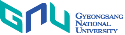 Trường Đại học với tương lai đầy hứa hẹn và tràn đầy hạnh phúc!Hướng dẫn tuyển sinh cho sinh viên quốc tế năm 2017Những thông tin cần lưu ý※ Liên hệ tư vấn và nộp hồ sơ✤ Điện thoại: +82-55-772-0277, Fax:  +82-55-772-0269✤ Địa chỉ: Office of International & External Cooperation, Gyeongsang National University501 Jinju-daero, Jinju, Gyeongnam, 52828, South Korea.✤ E-mail: passfi@gnu.ac.kr✤ Web: http://publiceng.gnu.ac.kr※ Hỗ trợ sinh viên quốc tế ( Visa, bảo hiểm, v..v )✤ Điện thoại l: +82-55-772-0275,  Fax: +82-55-772-0269✤ Địa chỉ: Office of International & External Cooperation, Gyeongsang National University501 Jinju-daero, Jinju, Gyeongnam, 52828, South Korea.✤ Web: http://publiceng.gnu.ac.krQuy trình xét tuyểnPhân loạiThời gianĐịa điểmGhi chúNhận và xem xét hồ sơ22.05.2017 (thứ 2) ~ 09.06.2017 (thứ 6)(09:00 ~ 18:00)Văn phòng quan hệ quốc tế (Tòa nhà 1, tầng 2)▪ Nhận qua bưu điện, nộp trực tiếp (không nhận Fax, email)(Không nhận vào ngày cuối tuần và ngày lễ ở Hàn Quốc))▪ Phải đảm bảo hồ sơ sẽ nhận đựoc vào trước 18:00 thứ sáu ngày 09.06.Xem xét điều kiện xét tuyển12.06.2017 (thứ 2) ~ 16.06.2017 (thứ 6)Thông báo kết quả  xem xét điều kiện xét tuyểnJun. 19 (Mon.) 2017http://publiceng.gnu.ac.kr▪ Thông báo cá nhân bằng email.Xem xét kiểm tra hồ sơJun. 19 (Mon.) 2017 ~Jun. 30 (Fri.) 2017Phòng / khoa có liên quan▪ Ngành múa truyền thống: Kiểm tra năng lực thông qua video.Thông báo trúng tuyển12.07.2017 (thứ 4) (10:00)http://publiceng.gnu.ac.krKhông thông báo cá nhânNộp học phí18.06.2017 (thứ 3) ~ 20.07.2017 (thứ 5)Ngân hàng quy định (Thông báo sau)▪In hóa đơn đóng tiền:18.06 ~ 20.06▪Trong giờ làm việc của ngân hàngĐiều kiện xét tuyểnPhân loại:Đủ điều kiệnTân sinh viên• Học sinh đã hoàn thành tất cả các khóa học tương ứng với các trường trung học cơ sở và trung học phổ thông ở Hàn Quốc hoặc nước ngoài.   (Bao gồm cả học sinh tốt nghiệp dự kiến vào tháng 8 năm 2017)Sinh viên liên thông (Năm 3)• Sinh viên đã hoàn thành hoặc dự kiến hoàn thành 2 năm hoặc4 học kỳ tại một trường đại học 4 năm ở Hàn Quốc hoặc nước ngoài• Sinh viên đã tốt nghiệp hoặc dự kiến sẽ tốt nghiệp từ một trường cao đẳng 2 năm※ Sinh viên tại trường đại học GNU không đủ điều kiện để đăng ký(bao gồm những sinh viên đang nghỉ học tạm thời).Phân loạiKì thi năng lực tiếng Hàn (Topik)English Proficiency TestEnglish Proficiency TestEnglish Proficiency TestEnglish Proficiency TestEnglish Proficiency TestEnglish Proficiency TestKhóa đào tạo tiếng Hàn của IKLC (Viện nghiên cứu ngôn ngữ và văn hoá Hàn Quốc) tại trường GyeongsangPhân loạiKì thi năng lực tiếng Hàn (Topik)TOEFLTOEFLTOEFLIELTSTEPSTOEICKhóa đào tạo tiếng Hàn của IKLC (Viện nghiên cứu ngôn ngữ và văn hoá Hàn Quốc) tại trường GyeongsangPhân loạiKì thi năng lực tiếng Hàn (Topik)PBTCBTiBTIELTSTEPSTOEICKhóa đào tạo tiếng Hàn của IKLC (Viện nghiên cứu ngôn ngữ và văn hoá Hàn Quốc) tại trường GyeongsangTất cả chuyên ngànhCấp 3 hoặc cao hơn550210805.5550650Đạt được điểm số 140 hoặccao hơn 200Danh sách chuyên ngành và chỉ tiêuĐại họcKhoaĐại họcKhoaNgôn ngữ và văn học Hàn QuốcKinh tế tài nguyên và thực phẩmNgôn ngữ và văn học ĐứcKhoa học tài nguyên và môi Ngôn ngữ và văn học Ngatrường rừngNhân vănNgôn ngữ và văn học PhápNông nghiệpKhoa học cây trồng nông nghiệpSử họcvàKhoa học nông nghiệp và khoaNgôn ngữ và văn học AnhKhoa học-học thực phẩmNgôn ngữ và văn học Trung QuốcĐời sốngThực vật họcTriết họcĐộng vật học và công nghệ sinhHán họchọcMúa truyền thốngKỹ thuật hệ thống nông nghiệpKinh tế họcLuậtKhoa luậtKhoa họcPhúc lợi xã hộiGiáo dục họcXã HộiXã hội họcGiáo dụcSư phạm tiếng HànTâm lý học(Sư phạm)Sư phạm Lịch sửKhoa học và chính trịSư phạm Tiếng anhQuản lý hành chínhSư phậm Mầm nonKhọc học đời sốngSư phạm Giáo dục – Công dânVật lý họcSư phạm Khoa học – Xã hộiToán họcSư phạm tiếng NhậtKhoa họcThực Phẩm và Dinh dưỡngSư phạm Địa líTự nhiênQuần áo và Dệt maySư phạm Vật lýThống kê thông tinSư phạm Sinh họcĐịa chất họcSư phạm Toán họcKhoa học máy tínhSư phạm Hóa họcHóa HọcThú yDự bị thú yQuản trị kinh doanhQuản trị kinh doanh thủy sảnKinh doanhHệ thống quản lý thông tinHệ thống an ninh và sản xuất hàngThương mại quốc tếhảiKế toánKhoa học và nuôi trồng thủy sảnKỹ thuật kiến trúc và xây dựng đô Khoa họcHệ thống và kĩ thuật cơ khíthịHàng hảiKĩ thuật năng lượng cơ khíKỹ thuật cơ khí, công nghệ thôngCông nghệ thông tintin và hàng không vũ trụKiến trúc và kĩ thuật hải dươngKhoa học kĩ thuật vật liệu và NanoKĩ thuật xây dựng hải dươngKỹ thuậtKỹ thuật hệ thống công nghiệpKĩ thuật mỗi trường hải dươngKiến trúcKỹ thuật bán dẫnKỹ thuật điệnKỹ thuật điện tửKỹ thuật điều khiển và thiết bị đođạcKỹ thuật hóa họcHồ sơ xét tuyểnNo.LoạiTân sinh viênLiên thôngGhi chú①Đơn xin nhập họcOOTheo mẫu đính kèm (mẫu 1)②Kế họach học tậpOOTheo mẫu đính kèm (mẫu 2)③Giấy chứng nhận tốt nghiệp hoặc giấy chứng nhận tốt nghiệp tạm thời (dự kiến) trung học phổ thôngO✕④Học bạ trung học phổ thôngO✕⑤Giấy chứng nhận hoàn thành tạm thời (dự kiến) hoặc giấy chứng nhận tốt nghiệp tạm thời (dự kiến) của trường đang học✕OSinh viên tốt nghiệp dự kiến phải nộp giấy chứng nhận tốt nghiệp / hoàn thành vào ngày 31 tháng 8 năm 2017 (thứ năm)⑥Học bạ từ trường đã hoặc đang theo học✕O⑦Kết quả kỳ thi năng lực tiếng Hàn (cấp 3 hoặc cao hơn)OO Nộp một hoặc nhiều hơn trong ba chứng chỉ Chỉ nhận chứng chỉ được cấp sau 22.05.2015⑦Giấy chứng nhận tham gia khóa học tiếng Hàn của IKLC ( Viện nghiên cứu ngôn ngữ và văn hóa Hàn Quốc) tại GNUOO Nộp một hoặc nhiều hơn trong ba chứng chỉ Chỉ nhận chứng chỉ được cấp sau 22.05.2015⑦Chứng chỉ tiếng Anh (TOEFL, IELTS, TEPS, TOEIC)OO Nộp một hoặc nhiều hơn trong ba chứng chỉ Chỉ nhận chứng chỉ được cấp sau 22.05.2015⑧Bản chấp thuận xác minh điểm thi TOEFL)△△Nếu không hãy nộp bảng điểm của TOEFL (iBT)⑨Bản sao hộ chiếuOO⑩Bản sao chứng minh thư người nước ngoài△△Chỉ dành cho thí sinh hiện đang sinh sống ở Hàn Quốc⑪Hồ sơ chứng nhận quốc tịch của bố mẹOOHộ chiếu hoặc chứng minh thư⑫Chứng nhận quan hệ gia đìnhOO⑬Chứng minh tài chínhOONgười đứng tên giấy chứng minh tài chính là bố mẹ hoặc sinh vie6n ⑭Giấy chứng nhận việc làm hoặc giấy chứng nhận đăng ký kinh doanh của ngừơi hỗ trợ (bảo lãnh) trong quá trình học tậpOO⑮Giấy đảm bảo chi trả học phíOO[mẫu 3]⑯Video biểu diễn (Được chứng nhận bởi hiệu trưởng hoặc người có thẩm quyền)△△Dành cho sinh viên đăng kí chuyên ngành múa truyền thống[③, ⑤]< Lưu ý về việc nộp giấy chứng nhận tốt nghiệp trung học phổ thông >Đối với sinh viên tốt nghiệp trường trung học phổ thông ở Trung Quốc vui lòng tham khảo các trang web sau.Education Certification Center: http://www.chsi.com.cnChina Academic Degrees and Graduate Education Information: http://www.cdgdc.edu.cnConfucius Institute in Seoul (Certification agency in Seoul): http://www.cis.or.krSinh viên tốt nghiệp dự kiến phải nộp giấy chứng nhận tốt nghiệp / hoàn thành vào ngày 31 tháng 8 năm 2017 (thứ năm)⑫ < Các tài liệu pháp lý xác minh mối quan hệ giữa người nộp đơn và cha / mẹ >Trung Quốc: Kinship notarization  Indonesia: Certificate of family relation (KARTU KELUARGA)Mông Cổ: Kinship certificate  Nepal: 전마달다Vietnam: Giấy khai sinh hoặc sổ hộ khẩuPhilippines: Family Census  Pakistan: Family CertificateSri Lanka: 빠울러 서티피케이트  Myanmar: Kinship certificate(잉타웅수사옌)Bangladesh: 점머 까꺼즈 or 점마 싸이드티켓Kyrgyzstan, Kazakhstan, Uzbekistan, Ukraine, Thailand: Birth certificateCác tài liệu trên phải được ban hành trong vòng 6 tháng kể từ thời điểm nộp đơnNếu bố mẹ của người nộp đơn là người đã mất hoặc ly dị, phải nộp giấy chứng nhận có thể xác minh< Lưu ý về việc nộp hồ sơ>Tất cả các tài liệu phải nộp phải là bản chính. Tài liệu không phải bằng tiếng Hàn hoặc tiếng Anh nên dịch sang tiếng Hàn hoặc tiếng anh và có công chứng.Nếu quốc gia bạn là thành viên của Công ước Apostille, vui lòng gửi một thư xác nhận Apostille.Nếu nước sở tại của bạn không phải là thành viên của Công ước Apostille, vui lòng gửi thư xác nhận từ Đại sứ quán Hàn Quốc.※ Để kiểm tra xem nước sở tại của bạn là thành viên của Công ước Apostille, vui lòng truy cập: http://www.hcch.net - Phần Tóm tắt Apostille - Bảng trạng tháiĐánh giá và kiểm duyệtKhoa / chuyên ngànhBướcTiêu chíTất cảBước 1Kiểm duyệt đủ điều kiện ứng tuyểnNgành chungBước 2Năng lực ngôn ngữ 50 %, Kế hoạch học tập 50% (tổng 100%)Chuyên ngành múa truyền thốngBước 2Năng lực ngôn ngữ 10%, kế hoạch học tập 30%, bài kiểm tra biểu diễn 60% (tổng 100%) (bài kiểm tra biểu diễn được thay thế bằng video biểu diễn)Lệ phí dự tuyểnThông báo trúng tuyển và học phíThông tin khácPhân loạiĐại họcChuyên ngànhPhí nhập họcHọc phíTổng cộngNhân vănKhoa học Xã hội và Nhân văn168,000 1,633,0001,801,000 Nhân vănKhoa học Xã hội và Nhân văn (Chuyên ngành múa truyền thống)168,000 1,876,000 2,044,000 Khoa Học Xã HộiKhoa học Xã hội và Nhân văn168,000 1,633,000 1,801,000 Khoa học Tự nhiênKhoa học Tự nhiên168,000 2,012,0002,180,000 Khoa học Tự nhiênKỹ thuật (Chuyên ngành Khoa học máy tính)168,000 2,165,0002,333,000 Kinh DoanhKhoa học Xã hội và Nhân văn168,000 1,633,0001,810,000 Kỹ thuật Kỹ thuật 168,000 2,165,0002,333,000 Nông nghiệp và khoa học đời sốngKhoa học Xã hội và Nhân văn168,000 1,633,000 1,801,000 Nông nghiệp và khoa học đời sốngKhoa học Tự nhiên168,000 2,012,000 2,180,000 Nông nghiệp và khoa học đời sốngKỹ thuật 168,000 2,165,000 2,333,000 LuậtKhoa học Xã hội và Nhân văn168,000 1,633,0001,801,000 Giáo dục ( sư phạm )Khoa học Xã hội và Nhân văn168,000 1,633,0001,801,000 Giáo dục ( sư phạm )Khoa học Tự nhiên - Vật lý168,000 2,012,000 2,180,000 Giáo dục ( sư phạm )Mỹ thuật và âm nhạc168,000 2,208,0002,376,000 Thú yKhoa học Tự nhiên168,000 2,503,0002,671,000Khoa học Hàng hảiKhoa học Xã hội và Nhân văn (Quản trị Kinh doanh Thủy sản168,000 1,633,000 1,801,000 Khoa học Hàng hảiKhoa học Tự nhiên168,000 2,012,0002,180,000 Khoa học Hàng hảiKỹ thuật 168,000 2,165,000 2,333,000 ▪ Hướng dẫn sinh hoạt của trường cho sinh viên quốc tế ▪▪ Hướng dẫn sinh hoạt của trường cho sinh viên quốc tế ▪•Hướng dẫn chung dành cho tân sinh viên (tháng 3 và tháng 9)- Mục tiêu: Tất cả tân sinh viên quốc tế- Nội dung: Hướng dẫn làm hồ sơ nhập cư / cư trú cơ bản, bảo hiểm y tế, đăng ký khóa học, tham quan trường, chương trình giảng dạy tiếng Hàn, kinh nghiệm văn hoá, sự kiện, hỗ trợ học tập và hướng dẫn sinh hoạt của trường•Chương trình giúp đỡ sinh viên quốc tế (GNU Buddy)- Chương trình học và trao đổi giữa các sinh viên Hàn Quốc và sinh viên nước ngoài•Chương trình phổ cập tiếng Hàn- Các khóa học thông thường: các môn cơ bản hỗ trợ các kỹ năng để nâng cao trình độ tiếng Hàn- Các khóa học theo yêu cầu: thực hành tiếng Hàn, luyện viết và cách viết luận văn tùy theo trình độ mỗi sinh viên- Các khóa học đặc biệt: lớp luyện thi năng lực tiếng Hàn (TOPIK)⇒ đào tạo chuyên sâu các lĩnh vực; học bổng cho sinh viên đạt điểm xuất sắc.•⌜Cuộc thi hùng biện tiếng Hàn tại trường Gyeongsang dành cho sinh viên quốc tế ⌟ - Hợp tác với thành phố Jinju, GNU tổ chức cuộc thi thuyết trình hàng năm cho sinh viên quốc tế và cư dân để tăng sự quan tâm của họ đối với tiếng Hàn và nâng cao trình độ tiếng Hàn.•Chương trình Trải nghiệm Văn hoá   - Tham quan văn hoá địa phương   - Tham quan các xưởng công nghiệp   - Tham quan đền chùa,v…v•Chương trình hỗ trợ sinh viên Quốc tế- Những ngày lễ hội truyền thống (Tết Nguyên đán, ngày lễ Tạ ơn), ngày hội thể thao, lễ hội đại học, tiệc chia tay v..v- Sự kiện "Ngày sinh viên quốc tế"•Hướng dẫn chung dành cho tân sinh viên (tháng 3 và tháng 9)- Mục tiêu: Tất cả tân sinh viên quốc tế- Nội dung: Hướng dẫn làm hồ sơ nhập cư / cư trú cơ bản, bảo hiểm y tế, đăng ký khóa học, tham quan trường, chương trình giảng dạy tiếng Hàn, kinh nghiệm văn hoá, sự kiện, hỗ trợ học tập và hướng dẫn sinh hoạt của trường•Chương trình giúp đỡ sinh viên quốc tế (GNU Buddy)- Chương trình học và trao đổi giữa các sinh viên Hàn Quốc và sinh viên nước ngoài•Chương trình phổ cập tiếng Hàn- Các khóa học thông thường: các môn cơ bản hỗ trợ các kỹ năng để nâng cao trình độ tiếng Hàn- Các khóa học theo yêu cầu: thực hành tiếng Hàn, luyện viết và cách viết luận văn tùy theo trình độ mỗi sinh viên- Các khóa học đặc biệt: lớp luyện thi năng lực tiếng Hàn (TOPIK)⇒ đào tạo chuyên sâu các lĩnh vực; học bổng cho sinh viên đạt điểm xuất sắc.•⌜Cuộc thi hùng biện tiếng Hàn tại trường Gyeongsang dành cho sinh viên quốc tế ⌟ - Hợp tác với thành phố Jinju, GNU tổ chức cuộc thi thuyết trình hàng năm cho sinh viên quốc tế và cư dân để tăng sự quan tâm của họ đối với tiếng Hàn và nâng cao trình độ tiếng Hàn.•Chương trình Trải nghiệm Văn hoá   - Tham quan văn hoá địa phương   - Tham quan các xưởng công nghiệp   - Tham quan đền chùa,v…v•Chương trình hỗ trợ sinh viên Quốc tế- Những ngày lễ hội truyền thống (Tết Nguyên đán, ngày lễ Tạ ơn), ngày hội thể thao, lễ hội đại học, tiệc chia tay v..v- Sự kiện "Ngày sinh viên quốc tế"•Hướng dẫn chung dành cho tân sinh viên (tháng 3 và tháng 9)- Mục tiêu: Tất cả tân sinh viên quốc tế- Nội dung: Hướng dẫn làm hồ sơ nhập cư / cư trú cơ bản, bảo hiểm y tế, đăng ký khóa học, tham quan trường, chương trình giảng dạy tiếng Hàn, kinh nghiệm văn hoá, sự kiện, hỗ trợ học tập và hướng dẫn sinh hoạt của trường•Chương trình giúp đỡ sinh viên quốc tế (GNU Buddy)- Chương trình học và trao đổi giữa các sinh viên Hàn Quốc và sinh viên nước ngoài•Chương trình phổ cập tiếng Hàn- Các khóa học thông thường: các môn cơ bản hỗ trợ các kỹ năng để nâng cao trình độ tiếng Hàn- Các khóa học theo yêu cầu: thực hành tiếng Hàn, luyện viết và cách viết luận văn tùy theo trình độ mỗi sinh viên- Các khóa học đặc biệt: lớp luyện thi năng lực tiếng Hàn (TOPIK)⇒ đào tạo chuyên sâu các lĩnh vực; học bổng cho sinh viên đạt điểm xuất sắc.•⌜Cuộc thi hùng biện tiếng Hàn tại trường Gyeongsang dành cho sinh viên quốc tế ⌟ - Hợp tác với thành phố Jinju, GNU tổ chức cuộc thi thuyết trình hàng năm cho sinh viên quốc tế và cư dân để tăng sự quan tâm của họ đối với tiếng Hàn và nâng cao trình độ tiếng Hàn.•Chương trình Trải nghiệm Văn hoá   - Tham quan văn hoá địa phương   - Tham quan các xưởng công nghiệp   - Tham quan đền chùa,v…v•Chương trình hỗ trợ sinh viên Quốc tế- Những ngày lễ hội truyền thống (Tết Nguyên đán, ngày lễ Tạ ơn), ngày hội thể thao, lễ hội đại học, tiệc chia tay v..v- Sự kiện "Ngày sinh viên quốc tế"Đại họcKhoaPhoneĐại họcKhoaphoneNgôn ngữ và văn học Hàn Quốc1020Kinh tế tài nguyên và thực phẩm1840Ngôn ngữ và văn học Đức1040Khoa học tài nguyên và môi trường18501860Nhân vănNgôn ngữ và văn học Pháp1060Nông nghiệpKhoa học cây trồng nông nghiệp18701910Sử học1080vàKhoa học nông nghiệp và khoa1900Ngôn ngữ và văn học Anh1120Khoa học-học thực phẩm1960Ngôn ngữ và văn học Trung Quốc1180Đời sốngThực vật học1920Triết học1150Động vật học và công nghệ sinh1880Hán học1160học1940Múa truyền thống1170Kỹ thuật hệ thống nông nghiệp18901930Kinh tế học1220LuậtKhoa luật2020Khoa họcPhúc lợi xã hội1240Giáo dục học2130Xã HộiXã hội học1250Giáo dụcSư phạm tiếng Hàn2150Tâm lý học1260Sư phạm lịch sử2170Khoa học và chính trị1270Sư phạm Tiếng anh2190Quản lý hành chính1280Sư phậm Mầm non2240Khọc học đời sống1320Sư phạm Giáo dục – Công dân2140Vật lý học1400Sư phạm Khoa học – Xã hội2160Toán học1420Sư phạm tiếng Nhật2200Khoa họcThực Phẩm và Dinh dưỡng1430Sư phạm Địa lí2180Tự nhiênQuần áo và Dệt may1450Sư phạm Vật lý2210Thống kê thông tin1460Sư phạm Sinh học2230Địa chất học1470Sư phạm Toán học2250Khoa học máy tính1480Sư phạm Hóa học2220Hóa Học1380Thú yDự bị thú y2370Thú y2340Quản trị kinh doanh1520Quản trị kinh doanh thủy sản9160Kinh doanhHệ thống quản lý thông tin1530Hệ thống an ninh và sản xuất hàng hải9180Thương mại quốc tế1540Khoa học và nuôi trồng thủy sản9140Kế toán15509150Kỹ thuật kiến trúc và xây dựng đô thị17501770Khoa họcHệ thống và kĩ thuật cơ khí91701790Hàng hảiKĩ thuật năng lượng cơ khí9110Kỹ thuật cơ khí, công nghệ thông tin và hàng không vũ trụ1620Công nghệ thông tin91701640Kiến trúc và kĩ thuật hải dương9170Khoa học kĩ thuật vật liệu và Nano16601680Kĩ thuật xây dựng hải dương9120Kỹ thuậtKỹ thuật hệ thống công nghiệp16901700Kĩ thuật mỗi trường hải dương9130Kiến trúc1760QLSVVăn phòng quan hệ quốc tế0275Kỹ thuật bán dẫn1730Quốc tếKỹ thuật điện1710Học phíVăn phòng Tài chính0394Kỹ thuật điện tử1720Học bổngVăn phòng Sinh viên0176Kỹ thuật điều khiển và thiết bị đo đạc1740Lớp họcVăn phòng hỗ trợ sinh viên0142Kỹ thuật hóa học1780Ký túc xáQuản lý ký túc xá sinh viên(Gajwa)0706Mẫu 1 - Đơn xin nhập họcHọc kì mùa thu năm 2017Học kì mùa thu năm 2017Học kì mùa thu năm 2017Học kì mùa thu năm 2017Học kì mùa thu năm 2017Học kì mùa thu năm 2017Mã số đơnMã số đơnMã số đơnMã số đơn※should be blankThông tin cá nhânTênTiếng HànHình(3×4㎝)Thông tin cá nhânTênTiếng AnhHình(3×4㎝)Thông tin cá nhânNgày sinh (Tháng / ngày / năm)Ngày sinh (Tháng / ngày / năm)Nơi sinhNơi sinhHình(3×4㎝)Thông tin cá nhânGiới tínhGiới tính□ Nam □ Nữ□ Nam □ Nữ□ Nam □ NữSố hộ chiếuSố hộ chiếuHình(3×4㎝)Thông tin cá nhânQuốc tịchQuốc tịchE-mailE-mailHình(3×4㎝)Thông tin cá nhânSố điện thoạiSố điện thoạiSố điện thoại di độngSố điện thoại di độngHình(3×4㎝)Thông tin cá nhânĐịa chỉ (Tại Việt Nam hoặc Hàn Quốc)Địa chỉ (Tại Việt Nam hoặc Hàn Quốc)Thông tin cá nhânHiện tại đang sinh sống tại Hàn QuốcHiện tại đang sinh sống tại Hàn Quốc□ Có □ Không□ Có □ KhôngSố chứng minh thư người nước ngoàiSố chứng minh thư người nước ngoàiSố chứng minh thư người nước ngoàiSố chứng minh thư người nước ngoài(nếu có)(nếu có)(nếu có)(nếu có)Thông tin cá nhânNgười giám hộNgười giám hộTênQuan hệQuan hệĐiện thoạiĐiện thoạiĐiện thoạiThông tin đăng kíThông tin đăng kíThông tin đăng kíThông tin đăng kíThông tin đăng kíThông tin đăng kíThông tin đăng kíThông tin đăng kíThông tin đăng kíThông tin đăng kíThông tin đăng kíThông tin đăng kíThông tin đăng kíDiện đăng kýDiện đăng ký□ Tân sinh viên  □ Liên thông□ Tân sinh viên  □ Liên thông□ Tân sinh viên  □ Liên thông□ Tân sinh viên  □ Liên thông□ Tân sinh viên  □ Liên thông□ Tân sinh viên  □ Liên thông□ Tân sinh viên  □ Liên thông□ Tân sinh viên  □ Liên thông□ Tân sinh viên  □ Liên thông□ Tân sinh viên  □ Liên thông□ Tân sinh viên  □ Liên thôngChuyên ngành đăng kýChuyên ngành đăng ký□ Chuyên ngành nguyện vọng 1:□ Chuyên ngành nguyện vọng 2:□ Chuyên ngành nguyện vọng 3:□ Chuyên ngành nguyện vọng 1:□ Chuyên ngành nguyện vọng 2:□ Chuyên ngành nguyện vọng 3:□ Chuyên ngành nguyện vọng 1:□ Chuyên ngành nguyện vọng 2:□ Chuyên ngành nguyện vọng 3:□ Chuyên ngành nguyện vọng 1:□ Chuyên ngành nguyện vọng 2:□ Chuyên ngành nguyện vọng 3:□ Chuyên ngành nguyện vọng 1:□ Chuyên ngành nguyện vọng 2:□ Chuyên ngành nguyện vọng 3:□ Chuyên ngành nguyện vọng 1:□ Chuyên ngành nguyện vọng 2:□ Chuyên ngành nguyện vọng 3:□ Chuyên ngành nguyện vọng 1:□ Chuyên ngành nguyện vọng 2:□ Chuyên ngành nguyện vọng 3:□ Chuyên ngành nguyện vọng 1:□ Chuyên ngành nguyện vọng 2:□ Chuyên ngành nguyện vọng 3:□ Chuyên ngành nguyện vọng 1:□ Chuyên ngành nguyện vọng 2:□ Chuyên ngành nguyện vọng 3:□ Chuyên ngành nguyện vọng 1:□ Chuyên ngành nguyện vọng 2:□ Chuyên ngành nguyện vọng 3:□ Chuyên ngành nguyện vọng 1:□ Chuyên ngành nguyện vọng 2:□ Chuyên ngành nguyện vọng 3:Kĩ năng ngôn ngữKĩ năng ngôn ngữTOPIK TOPIK Cấp:Cấp:Cấp:Cấp:Cấp:Cấp:Cấp:Cấp:Cấp:Kĩ năng ngôn ngữKĩ năng ngôn ngữCơ sở đào tạo tiếng HànCơ sở đào tạo tiếng HànTrường: Điểm: Thời điểm cấp:Trường: Điểm: Thời điểm cấp:Trường: Điểm: Thời điểm cấp:Trường: Điểm: Thời điểm cấp:Trường: Điểm: Thời điểm cấp:Trường: Điểm: Thời điểm cấp:Trường: Điểm: Thời điểm cấp:Trường: Điểm: Thời điểm cấp:Trường: Điểm: Thời điểm cấp:Kĩ năng ngôn ngữKĩ năng ngôn ngữTiếng anhTiếng anh□ TOEFL   : □ PBT   □ CBT   □ iBT /   □ TEPS /   □ IELTS /   □ TOEIC Score□ TOEFL   : □ PBT   □ CBT   □ iBT /   □ TEPS /   □ IELTS /   □ TOEIC Score□ TOEFL   : □ PBT   □ CBT   □ iBT /   □ TEPS /   □ IELTS /   □ TOEIC Score□ TOEFL   : □ PBT   □ CBT   □ iBT /   □ TEPS /   □ IELTS /   □ TOEIC Score□ TOEFL   : □ PBT   □ CBT   □ iBT /   □ TEPS /   □ IELTS /   □ TOEIC Score□ TOEFL   : □ PBT   □ CBT   □ iBT /   □ TEPS /   □ IELTS /   □ TOEIC Score□ TOEFL   : □ PBT   □ CBT   □ iBT /   □ TEPS /   □ IELTS /   □ TOEIC Score□ TOEFL   : □ PBT   □ CBT   □ iBT /   □ TEPS /   □ IELTS /   □ TOEIC Score□ TOEFL   : □ PBT   □ CBT   □ iBT /   □ TEPS /   □ IELTS /   □ TOEIC ScoreKý túc xáKý túc xá□ Có  □ Không □ Có  □ Không □ Có  □ Không □ Có  □ Không □ Có  □ Không □ Có  □ Không □ Có  □ Không □ Có  □ Không □ Có  □ Không □ Có  □ Không □ Có  □ Không Học vấn: Từ khi tốt nghiệp trung họcHọc vấn: Từ khi tốt nghiệp trung họcHọc vấn: Từ khi tốt nghiệp trung họcHọc vấn: Từ khi tốt nghiệp trung họcHọc vấn: Từ khi tốt nghiệp trung họcHọc vấn: Từ khi tốt nghiệp trung họcHọc vấn: Từ khi tốt nghiệp trung họcHọc vấn: Từ khi tốt nghiệp trung họcHọc vấn: Từ khi tốt nghiệp trung họcHọc vấn: Từ khi tốt nghiệp trung họcHọc vấn: Từ khi tốt nghiệp trung họcHọc vấn: Từ khi tốt nghiệp trung họcHọc vấn: Từ khi tốt nghiệp trung họcCấp họcCấp họcTên trườngTên trườngTên trườngTên trườngĐịa điểmĐịa điểmĐịa điểmĐịa điểmThời gianThời gianThời gian~~~~~~~~~Thông tin ngân hàng đối với trường hợp hoàn lại lệ phíThông tin ngân hàng đối với trường hợp hoàn lại lệ phíTên tài khoản ngân hàng tại Hàn QuốcTên tài khoản ngân hàng tại Hàn QuốcTên tài khoản ngân hàng tại Hàn QuốcTên tài khoản ngân hàng tại Hàn QuốcThông tin ngân hàng đối với trường hợp hoàn lại lệ phíThông tin ngân hàng đối với trường hợp hoàn lại lệ phíSố tài khoảnSố tài khoảnSố tài khoảnSố tài khoảnThông tin ngân hàng đối với trường hợp hoàn lại lệ phíThông tin ngân hàng đối với trường hợp hoàn lại lệ phíTên chủ tài khoảnTên chủ tài khoảnTên chủ tài khoảnTên chủ tài khoảnTôi xin cam đoan những thông tin cung cấp trong phiếu này là đúng sự thật và chính xác. Nếu sai tôi xin chịu hoàn toàn trách nhiệm. Ngày: (năm - tháng - ngày)Người đăng ký: Ký tênKính gửi Hiệu Trưởng Trường Đại học Quốc gia GyeongsangTôi xin cam đoan những thông tin cung cấp trong phiếu này là đúng sự thật và chính xác. Nếu sai tôi xin chịu hoàn toàn trách nhiệm. Ngày: (năm - tháng - ngày)Người đăng ký: Ký tênKính gửi Hiệu Trưởng Trường Đại học Quốc gia GyeongsangTôi xin cam đoan những thông tin cung cấp trong phiếu này là đúng sự thật và chính xác. Nếu sai tôi xin chịu hoàn toàn trách nhiệm. Ngày: (năm - tháng - ngày)Người đăng ký: Ký tênKính gửi Hiệu Trưởng Trường Đại học Quốc gia GyeongsangTôi xin cam đoan những thông tin cung cấp trong phiếu này là đúng sự thật và chính xác. Nếu sai tôi xin chịu hoàn toàn trách nhiệm. Ngày: (năm - tháng - ngày)Người đăng ký: Ký tênKính gửi Hiệu Trưởng Trường Đại học Quốc gia GyeongsangTôi xin cam đoan những thông tin cung cấp trong phiếu này là đúng sự thật và chính xác. Nếu sai tôi xin chịu hoàn toàn trách nhiệm. Ngày: (năm - tháng - ngày)Người đăng ký: Ký tênKính gửi Hiệu Trưởng Trường Đại học Quốc gia GyeongsangTôi xin cam đoan những thông tin cung cấp trong phiếu này là đúng sự thật và chính xác. Nếu sai tôi xin chịu hoàn toàn trách nhiệm. Ngày: (năm - tháng - ngày)Người đăng ký: Ký tênKính gửi Hiệu Trưởng Trường Đại học Quốc gia GyeongsangTôi xin cam đoan những thông tin cung cấp trong phiếu này là đúng sự thật và chính xác. Nếu sai tôi xin chịu hoàn toàn trách nhiệm. Ngày: (năm - tháng - ngày)Người đăng ký: Ký tênKính gửi Hiệu Trưởng Trường Đại học Quốc gia GyeongsangTôi xin cam đoan những thông tin cung cấp trong phiếu này là đúng sự thật và chính xác. Nếu sai tôi xin chịu hoàn toàn trách nhiệm. Ngày: (năm - tháng - ngày)Người đăng ký: Ký tênKính gửi Hiệu Trưởng Trường Đại học Quốc gia GyeongsangTôi xin cam đoan những thông tin cung cấp trong phiếu này là đúng sự thật và chính xác. Nếu sai tôi xin chịu hoàn toàn trách nhiệm. Ngày: (năm - tháng - ngày)Người đăng ký: Ký tênKính gửi Hiệu Trưởng Trường Đại học Quốc gia GyeongsangTôi xin cam đoan những thông tin cung cấp trong phiếu này là đúng sự thật và chính xác. Nếu sai tôi xin chịu hoàn toàn trách nhiệm. Ngày: (năm - tháng - ngày)Người đăng ký: Ký tênKính gửi Hiệu Trưởng Trường Đại học Quốc gia GyeongsangTôi xin cam đoan những thông tin cung cấp trong phiếu này là đúng sự thật và chính xác. Nếu sai tôi xin chịu hoàn toàn trách nhiệm. Ngày: (năm - tháng - ngày)Người đăng ký: Ký tênKính gửi Hiệu Trưởng Trường Đại học Quốc gia GyeongsangTôi xin cam đoan những thông tin cung cấp trong phiếu này là đúng sự thật và chính xác. Nếu sai tôi xin chịu hoàn toàn trách nhiệm. Ngày: (năm - tháng - ngày)Người đăng ký: Ký tênKính gửi Hiệu Trưởng Trường Đại học Quốc gia GyeongsangTôi xin cam đoan những thông tin cung cấp trong phiếu này là đúng sự thật và chính xác. Nếu sai tôi xin chịu hoàn toàn trách nhiệm. Ngày: (năm - tháng - ngày)Người đăng ký: Ký tênKính gửi Hiệu Trưởng Trường Đại học Quốc gia GyeongsangMẫu 2 - Kế hoạch học tập TênQuốc tịchNăng lực tiếng HànXuất xắc _________ Tốt _________ Trung bình ________ Kém:______Điểm TOPIK _________ cấpChuyên ngành đăng kýNguyện vọng 1 Đại học ___________ Phòng / khoa ________ Chuyên ngành ______________Chuyên ngành đăng kýNguyện vọng 2Đại học ___________ Phòng / khoa__________ Chuyên ngành ______________Chuyên ngành đăng kýNguyện vọng 2Đại học ___________ Phòng / khoa___________ Chuyên ngành ______________Lý do đăng kýNguyện vọng 1Nguyện vọng 2Nguyện vọng 3Kế hoạch học tập ở Hàn QuốcNguyện vọng 1:Nguyện vọng 2Nguyện vọng 3Kế họach sau khi tốt nghiệp Nguyện vọng 1:Nguyện vọng 2:Nguyện vọng 3Mẫu 3 - Giấy đảm bảo chi trả học phíGiấy đảm bảo chi trả học phíGiấy đảm bảo chi trả học phíGiấy đảm bảo chi trả học phíGiấy đảm bảo chi trả học phíGiấy đảm bảo chi trả học phíNgười nộp đơnTênGiới tínhNgày sinhQuốc tịchXin hãy điền tên của người (kể cả bản thân bạn) hoặc tổ chức Sẽ chịu trách nhiệm chi trả học phí và chi phí sinh hoạt.o Tên:o Quan hệ:o Nghề nghiệp :o Địa chỉ:o Số liên lạc:Tôi đảm bảo rằng tôi sẽ chịu trách nhiệm về khoản phí học tập và chi phí sinh hoạt trong suốt thời gian của chương trình học cho ngưới nộp đơn ứng tuyển.Ngày: (năm - tháng - ngày)Tên người bảo lãnh:Kí tên:Kính gửi Hiệu Trưởng Trường Đại học Quốc gia GyeongsangXin hãy điền tên của người (kể cả bản thân bạn) hoặc tổ chức Sẽ chịu trách nhiệm chi trả học phí và chi phí sinh hoạt.o Tên:o Quan hệ:o Nghề nghiệp :o Địa chỉ:o Số liên lạc:Tôi đảm bảo rằng tôi sẽ chịu trách nhiệm về khoản phí học tập và chi phí sinh hoạt trong suốt thời gian của chương trình học cho ngưới nộp đơn ứng tuyển.Ngày: (năm - tháng - ngày)Tên người bảo lãnh:Kí tên:Kính gửi Hiệu Trưởng Trường Đại học Quốc gia GyeongsangXin hãy điền tên của người (kể cả bản thân bạn) hoặc tổ chức Sẽ chịu trách nhiệm chi trả học phí và chi phí sinh hoạt.o Tên:o Quan hệ:o Nghề nghiệp :o Địa chỉ:o Số liên lạc:Tôi đảm bảo rằng tôi sẽ chịu trách nhiệm về khoản phí học tập và chi phí sinh hoạt trong suốt thời gian của chương trình học cho ngưới nộp đơn ứng tuyển.Ngày: (năm - tháng - ngày)Tên người bảo lãnh:Kí tên:Kính gửi Hiệu Trưởng Trường Đại học Quốc gia GyeongsangXin hãy điền tên của người (kể cả bản thân bạn) hoặc tổ chức Sẽ chịu trách nhiệm chi trả học phí và chi phí sinh hoạt.o Tên:o Quan hệ:o Nghề nghiệp :o Địa chỉ:o Số liên lạc:Tôi đảm bảo rằng tôi sẽ chịu trách nhiệm về khoản phí học tập và chi phí sinh hoạt trong suốt thời gian của chương trình học cho ngưới nộp đơn ứng tuyển.Ngày: (năm - tháng - ngày)Tên người bảo lãnh:Kí tên:Kính gửi Hiệu Trưởng Trường Đại học Quốc gia GyeongsangXin hãy điền tên của người (kể cả bản thân bạn) hoặc tổ chức Sẽ chịu trách nhiệm chi trả học phí và chi phí sinh hoạt.o Tên:o Quan hệ:o Nghề nghiệp :o Địa chỉ:o Số liên lạc:Tôi đảm bảo rằng tôi sẽ chịu trách nhiệm về khoản phí học tập và chi phí sinh hoạt trong suốt thời gian của chương trình học cho ngưới nộp đơn ứng tuyển.Ngày: (năm - tháng - ngày)Tên người bảo lãnh:Kí tên:Kính gửi Hiệu Trưởng Trường Đại học Quốc gia GyeongsangBản chấp thuận xác minh điểm thi TOEFL ■ Biểu mẫu này là bản chấp thuận của GNU để xác nhận điểm TOEFL của những người nộp đơn nộp bản báo cáo điểm TOEFL Trực tuyến.■ Các ứng viên nộp báo cáo TOEFL trực tuyến phải cung cấp ID của họ (Tên người dùng) và Mật khẩu cho ETS (http://www.ets.org)■ ID (Tên Người dùng) và Mật khẩu được cung cấp sẽ chỉ được sử dụng để xác minh điểm TOEFL.■ Xin vui lòng thay đổi mật khẩu của bạn sau ngày 12.07.2017. (Thứ Tư)Tên(Tiếng Hàn)(Tiếng Hàn)(Tiếng Hàn)Tên(Tiếng Anh)(Tiếng Anh)(Tiếng Anh)Số điện thoạiSố báo danhPhòng khoaĐiểm TOEFL (iBT) Ngày thi  TOEFL (iBT) ETS ID (Tên người dùng)Mật khẩu ETS Khuôn viênChi nhánh GajwaChi nhánh Tongyeong 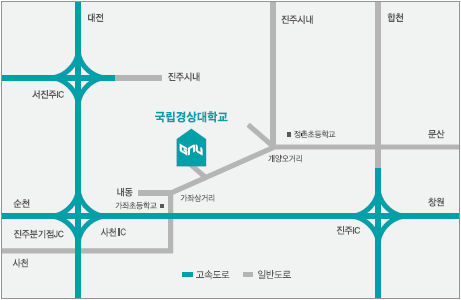 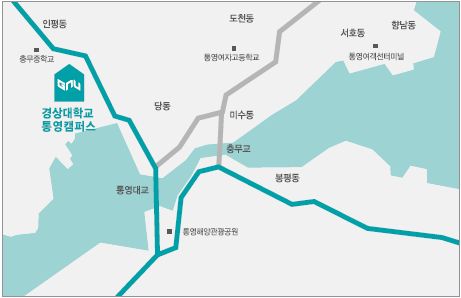 Bến xe cao tốc- Xe buýt: Qua bến xe buýt cao tốc đi xe buýt số 170 (15 phút)- Taxi: 10 phútBến xe buýt liên tỉnh- Xe buýt : Đi bộ 5 phút đến cầu NamGang (sông) và đi xe buýt số 130, 134, 141, 145 hoặc 171- Taxi: 20 phút.Chạm xe buýt gaejang- Xe buýt : Đi xe buýt số 130, 134, 141, 145, 170, hoặc 171- Taxi: 3 phút- Đi bộ: 10 phútNhà ga jinju- Xe buýt : Đi xe buýt số 126, 127, 128, 131, 134, hoặc 151- Taxi: 5 phút.Sân bay Sacheon -Đón tại sân bay: 15 phút- Taxi: 10 phútBến xe  cao tốc-Đi bộ: 3phút.Nhà ga Jinju- Taxi: 10 phútBến xe liên tỉnh- Xe  buýt: Đi bộ 5 phút đến NamGang (sông) đi xe 130, 134, 141, 145 hoặc 171- Taxi: 10 phútBến xeliên tỉnh- Xe buýt : Đi xe số 400, 409, hoặc 420 Sân bay Sacheon -Xe Limousine hoặc xe buýt chuyên dụng(Để biết thêm thông tin, hãy gọi đến nhà ga xe buýt liên tỉnh của Tongyeong ☎055-644-4808)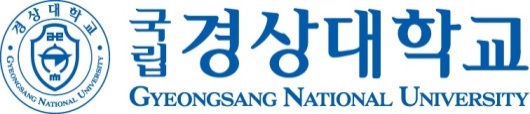 Office of International & External Cooperation, 501Jinju-daero, Jinju, Gyeongnam, 52828Tel: +82-55-772-0277, Fax: +82-55-772-0269http://eng.gnu.ac.kr / http://publiceng.gnu.ac.kr